МИНИСТЕРСТВО НАУКИ И ВЫСШЕГО ОБРАЗОВАНИЯ РФАдминистрация Правительства КузбассаКузбасский государственный технический университет имени Т.Ф. Горбачева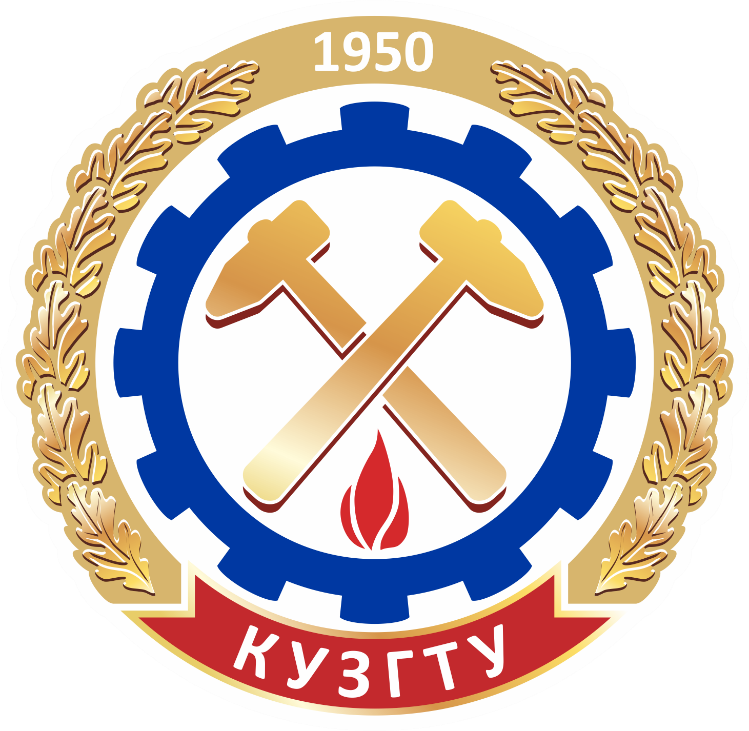 XIII Всероссийскаянаучно-практическаяконференциямолодых ученых«РОССИЯ МОЛОДАЯ»20-23 АПРЕЛЯ 2021 ГОДАПриглашаем вас принять участие в XIII Всероссийской научно-практической конференции молодых ученых «РОССИЯ МОЛОДАЯ» которая пройдет 20-23 апреля 2021 г. в г. Кемерово, в Кузбасском государственном техническом университете имени Т.Ф. Горбачева.Прием материалов до 01 апреля 2021 г.К участию в конференции приглашаются школьники, студенты, магистранты, аспиранты, молодыеученые и молодые специалисты.Цель проведения конференции – формирование компетенций будущих специалистов, бакалавров имагистров, привлечение студентов к научной деятельности, формирование навыков выполнения научно-исследовательских работ, развитие инициативы в учебе и будущей деятельности в условиях рыночнойэкономики.